«Значение опытно-экспериментальной деятельности в работе с детьми дошкольного возраста»        В настоящее время в системе дошкольного образования формируются и успешно применяются новейшие разработки, технологии, методики, которые позволяют поднять уровень дошкольного образования на более высокую и качественную ступень обучения. Одним из таких эффективных методов познания закономерностей и явлений окружающего мира является экспериментальная деятельность.Известно, что ознакомление с каким-либо предметом или явлением дает наиболее оптимальный результат, если оно носит действенный характер.
Как и большинство слов русского языка, «экспериментирование» является многозначным словом. Оно выступает как метод обучения, если применяется для передачи детям новых знаний. Оно может рассматриваться как форма организации педагогического процесса, если последний основан на методе экспериментирования. Экспериментирование является одним из видов познавательной деятельности детей и взрослых.Экспериментальная деятельность дает детям реальные представления о различных сторонах изучаемого объекта, о его взаимоотношениях с другими объектами окружающей среды. Так как детям дошкольного возраста присуще наглядно–действенное и наглядно–образное мышление, одним из основных методов в работе с детьми среднего и старшего дошкольного возраста нами выбран метод экспериментирования. В дошкольном возрасте он является ведущим, а в первые три года – практически единственным способом познания мира. Чем разнообразнее и интенсивнее поисково-экспериментальная деятельность, тем больше новой информации получает ребенок. С утверждением федерального государственного образовательного стандарта дошкольного образования к требованиям основной общеобразовательной программы дошкольного образования данная деятельность дошкольников вышла на новый этап развития. В целевых ориентирах на этапе завершения дошкольного образования отмечено, что:- ребенок проявляет любознательность, задает вопросы взрослым и сверстникам, интересуется причинно-следственными связями, пытается самостоятельно придумать объяснения явлениям природы и поступкам людей;- склонен наблюдать, экспериментировать;- ребенок способен к принятию собственных решений, опираясь на свои знания и умения в различных видах деятельности.В связи с этим, отмечается важность экспериментирования. Ребенок наглядно обнаруживает скрытые от непосредственного наблюдения стороны объекта или явления действительности; у него развиваются способности к определению проблемы и самостоятельному выбору путей ее решения; создается субъективно-новый продукт.Дети дошкольного возраста по природе своей – пытливые исследователи окружающего мира. В своей работе в этом направлении отдаю предпочтение опытам, экспериментам, занятиям-исследованиям, самостоятельной поисковой деятельности детей. Проведение опытов и экспериментов вызывает у детей восторг. Опыт - это весело и увлекательно, но в тоже время в каждом опыте раскрывается причина наблюдаемого явления, дети подводятся к суждению, умозаключению, уточняются их знания о свойствах и качествах объектов, об их изменениях. Каждый опыт помогает находить решение всевозможных задач и даёт возможность понять, почему всё происходит так, а не иначе, побуждает к самостоятельному поиску причин, способов действий, проявлению творчества.После проведения экспериментов у детей возникает множество вопросов, в основе которых лежит познавательный мотив. Мы не всегда торопимся с ответом, а способствуем тому, чтобы дети нашли его самостоятельно.Потребность ребёнка в новых впечатлениях лежит в основе возникновения и развития неистощимой поисковой деятельности, направленной на познание окружающего мира. Чем разнообразнее и интенсивнее эта деятельность, тем больше новой информации получает ребёнок, тем быстрее и полноценнее он развивается.Из всего вышеизложенного можно сделать вывод, что для детей дошкольного возраста экспериментирование, наравне с игрой является ведущим видом деятельности. Экспериментирование стимулирует интеллектуальную активность и любознательность ребёнка. Как показывает практика, приобретенный в дошкольном возрасте опыт поисковой, экспериментальной деятельности помогает успешно развивать творческие способности и в дальнейшем - в школьные годы.Спасибо за внимание.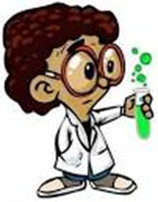 